(W45) – die Uhr, die Zeit  /  الساعة، الوقت    [AR]   Höre dir die Sätze an (MP3)الاستماع إلى العبارات (MP3)die volle Stunde   …   sechzig Minutendie halbe Stunde   …   dreißig Minutendie viertel Stunde   …   fünfzehn Minutenساعة كاملة ... ستون دقيقةنصف ساعة ... ثلاثين دقيقةربع ساعة ... خمسة عشر دقيقةes ist Punkt vier Uhr es ist sechzehn Uhr (16:00)انها نقطة 4:00 فمن الساعة السادسة عشرة (16:00)es ist fünf [Minuten] nach vier  –  (16:05)es ist zehn [Minuten] nach vier  –  (16:10)انها خمس [دقائق] بعد أربعة -- (16:05)انها عشر [دقائق] بعد أربعة -- (16:10)es ist fünfzehn [Minuten] nach vier  –  (16:15)es ist [eine] viertel [Stunde] nach vier  –  (16:15)هو خمسة عشر [دقائق] بعد أربعة - (16:15)هو [a] ربع [ساعة] بعد أربعة - (16:15)es ist zwanzig [Minuten] nach vier  –  (16:20)فمن عشرين [دقيقة] بعد أربعة -- (16:20)es ist sechzehn Uhr dreißiges ist halb fünf  –  (16:30)فمن الساعة السادسة عشرة الثلاثينانها نصف الماضي خمسة -- (16:30)es ist sechzehn Uhr fünfunddreißig  –  (16:35)es ist fünf [Minuten] nach halb fünfهو السادسة عشر الساعة الخامسة والثلاثون —(16:35)انها خمس [دقائق] بعد نصف الماضي خمسة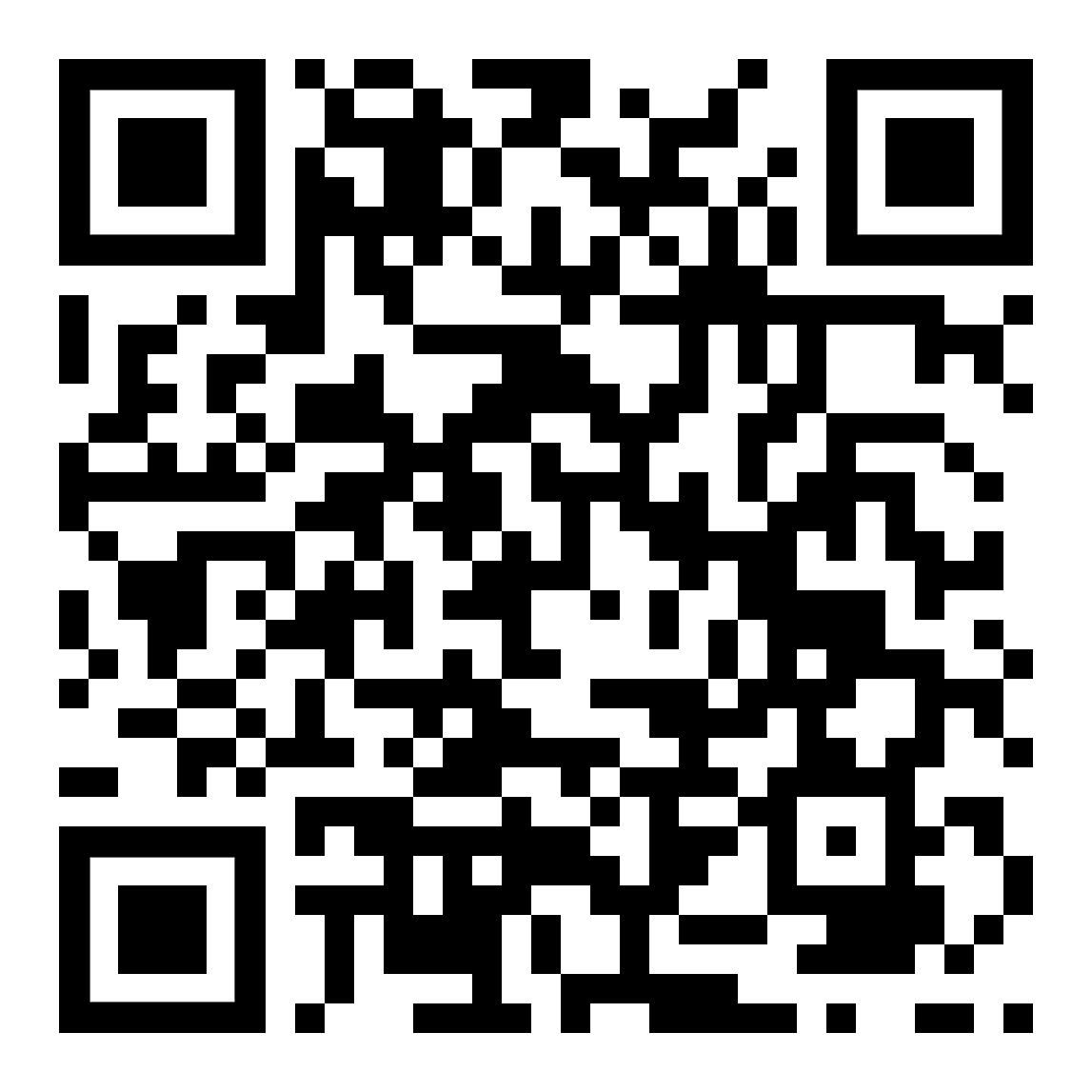 diese Seite  / این صفحه  https://www.kleine-deutsch-hilfe.at/W45_AR.htm ما هو اسم الجملة باللغة العربية ؟die volle Stunde   …   sechzig Minutendie halbe Stunde   …   dreißig Minutendie viertel Stunde   …   fünfzehn Minutenes ist Punkt vier Uhr es ist sechzehn Uhr (16:00)es ist fünf [Minuten] nach vier  –  (16:05)es ist zehn [Minuten] nach vier  –  (16:10)es ist fünfzehn [Minuten] nach vier  –  (16:15)es ist [eine] viertel [Stunde] nach vier  –  (16:15)es ist zwanzig [Minuten] nach vier  –  (16:20)es ist sechzehn Uhr dreißiges ist halb fünf  –  (16:30)es ist sechzehn Uhr fünfunddreißig  –  (16:35)es ist fünf [Minuten] nach halb fünfWie heißt die Zeitangabe auf Deutsch?ساعة كاملة ... ستون دقيقةنصف ساعة ... ثلاثين دقيقةربع ساعة ... خمسة عشر دقيقةانها نقطة 4:00 فمن الساعة السادسة عشرة (16:00)انها خمس [دقائق] بعد أربعة -- (16:05)انها عشر [دقائق] بعد أربعة -- (16:10)هو خمسة عشر [دقائق] بعد أربعة - (16:15)هو [a] ربع [ساعة] بعد أربعة - (16:15)فمن عشرين [دقيقة] بعد أربعة -- (16:20)فمن الساعة السادسة عشرة الثلاثينانها نصف الماضي خمسة -- (16:30)هو السادسة عشر الساعة الخامسة والثلاثون —(16:35)انها خمس [دقائق] بعد نصف الماضي خمسة